The Color of Plants on Other WorldsScientific American—April 2008The Color of Plants on Other Worlds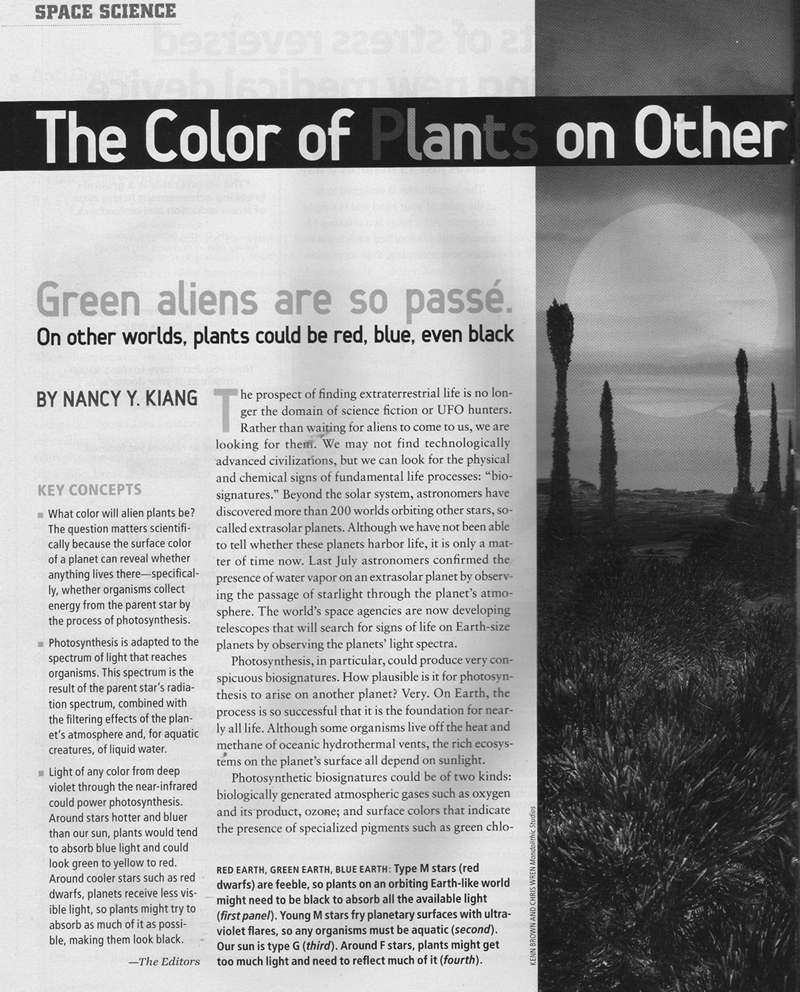 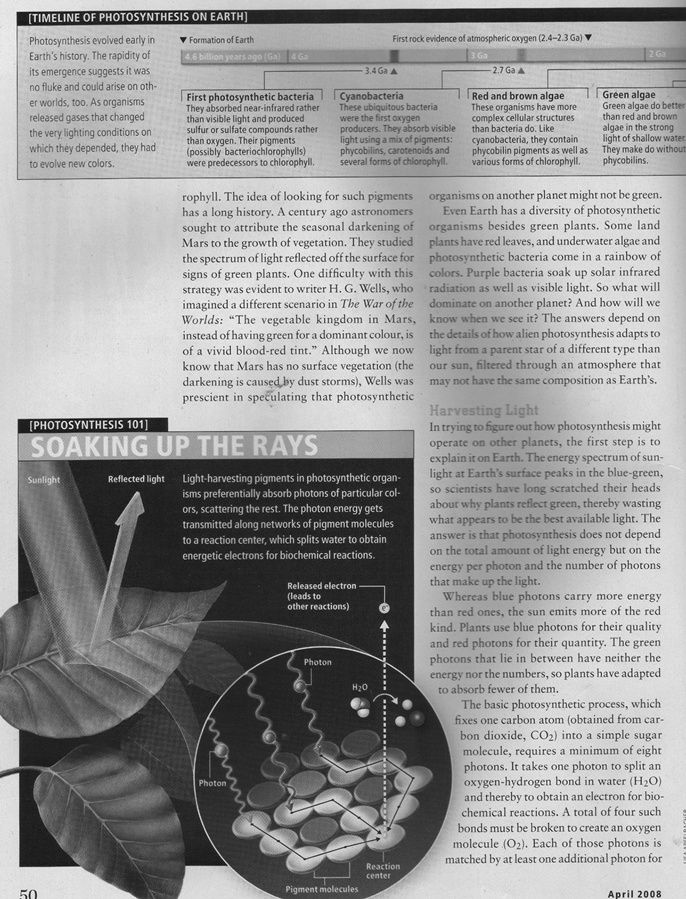 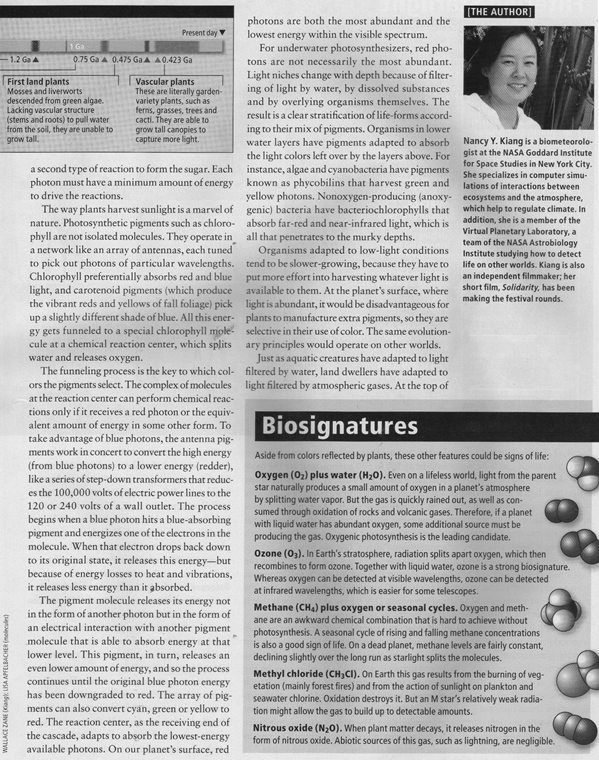 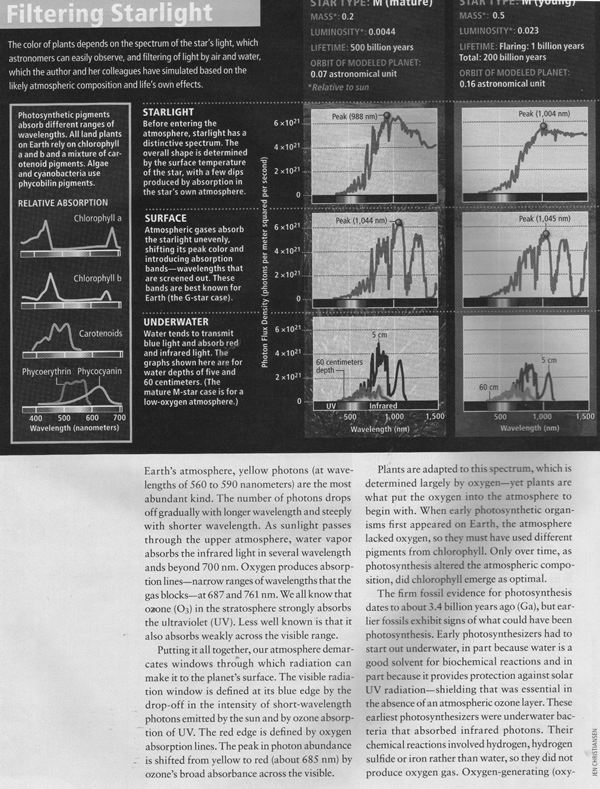 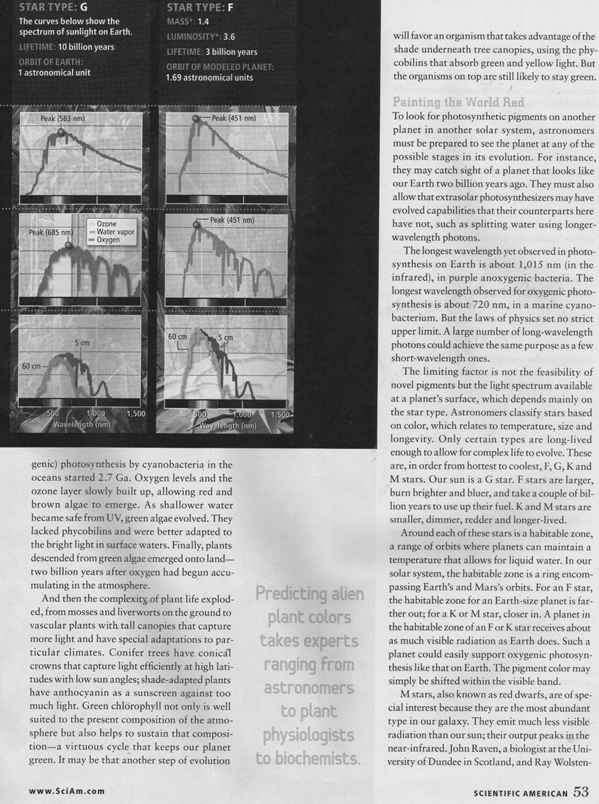 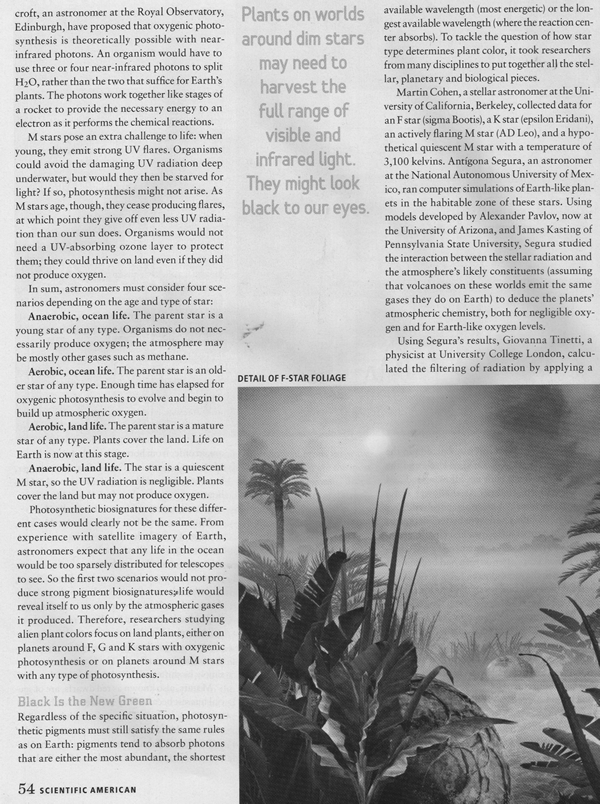 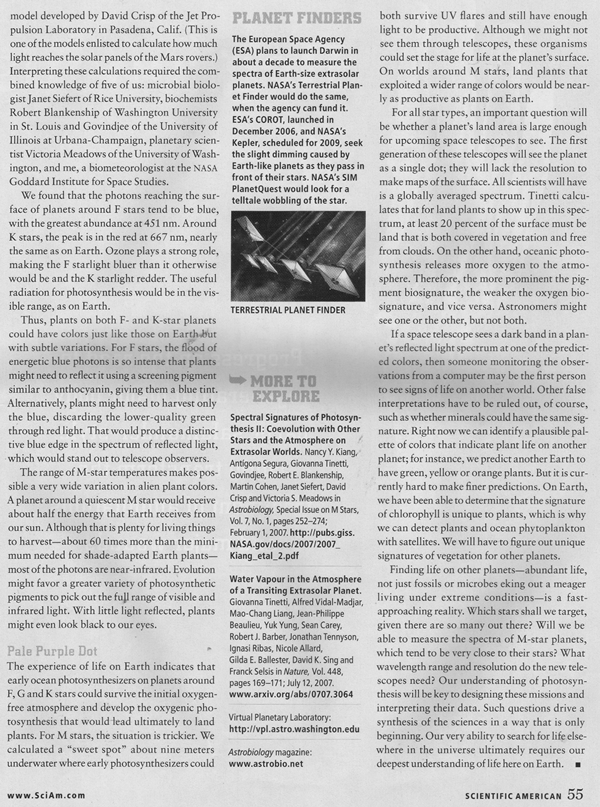 Scientific American—April 2008Describe the two kinds of photosynthetic biosignatures that might be detectable.____________________________________________________________________________________________________________________________________________________________________________________________________________________________________________________________________________________________________________________What is the reason why most plants (chlorophyll) reflect green light and absorb blue and red light?____________________________________________________________________________________________________________________________________________________________________________________________________________________________________________________________________________________________________________________Describe why plants adapted to the above on plant earth (page 52).____________________________________________________________________________________________________________________________________________________________________________________________________________________________________________________________________________________________________________________What is the main variable that could determine different color pigments used to absorb light?____________________________________________________________________________________________________________________________________________________________________________________________________________________________________________________________________________________________________________________Why is water most often suspected to be the first place that photosynthesis (and life) originated?____________________________________________________________________________________________________________________________________________________________________________________________________________________________________________________________________________________________________________________